3. függelék a  8/2017. (VI.30.) önkormányzati rendelethezMINTAKERESZTSZELVÉNYEK-1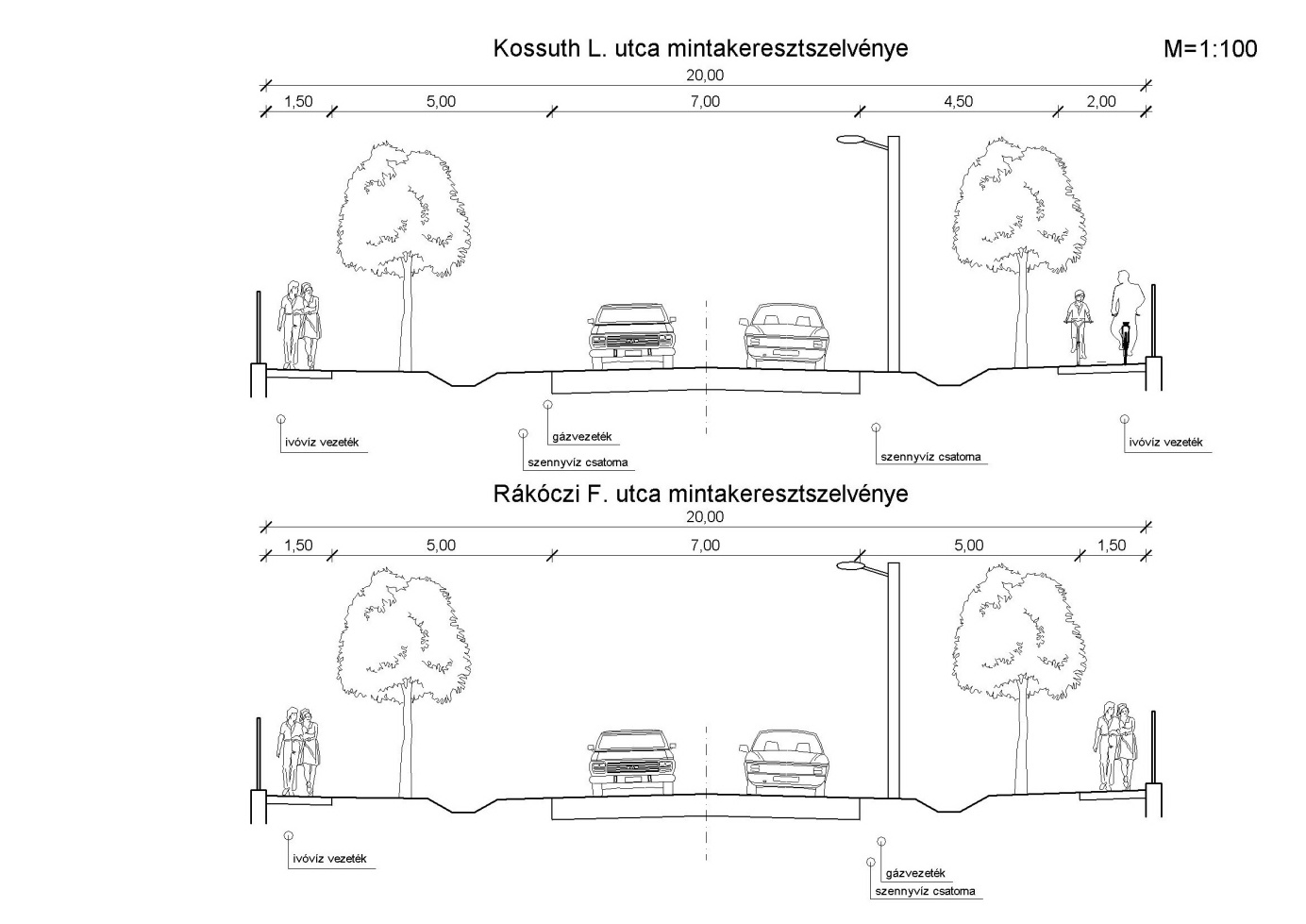 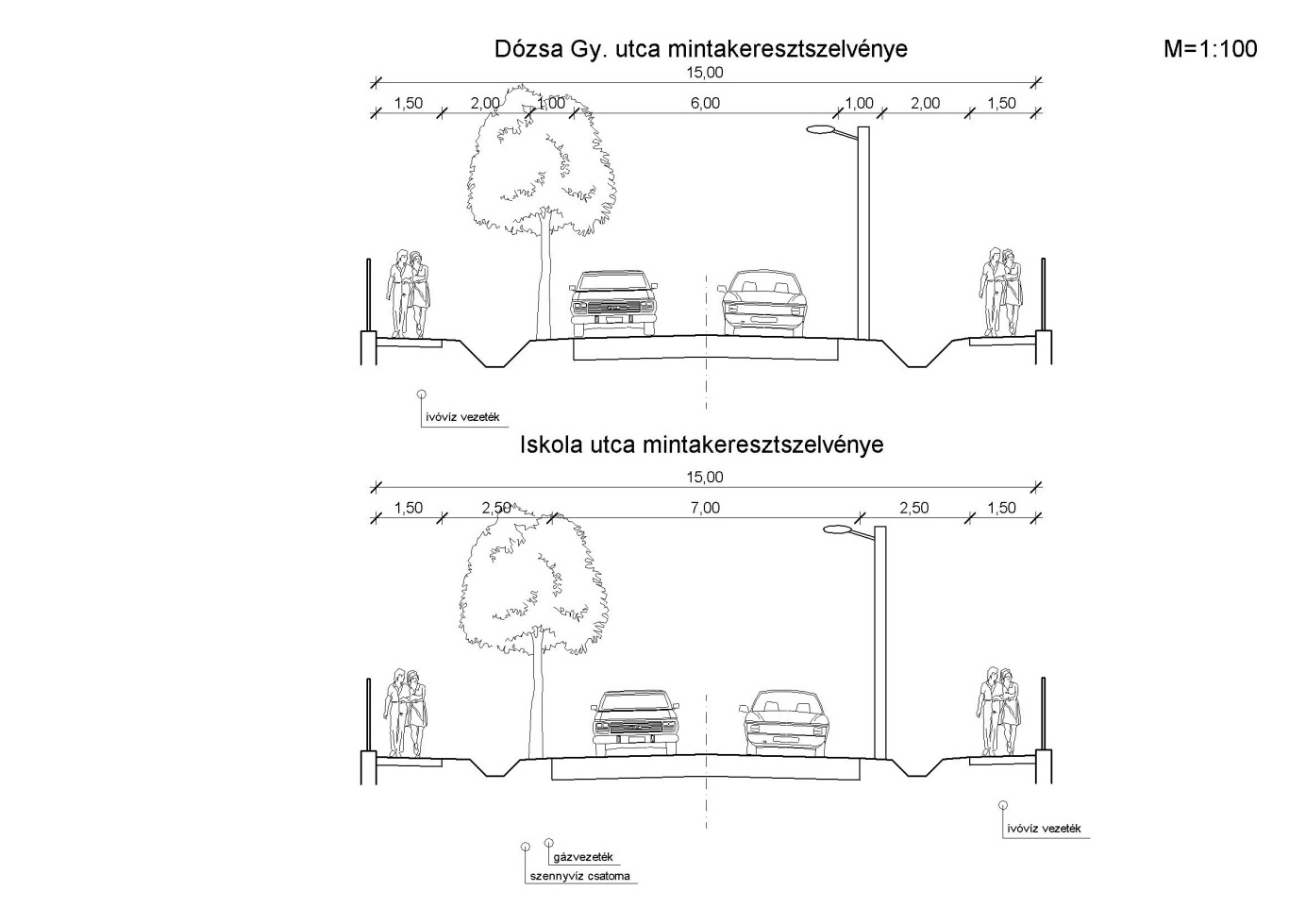 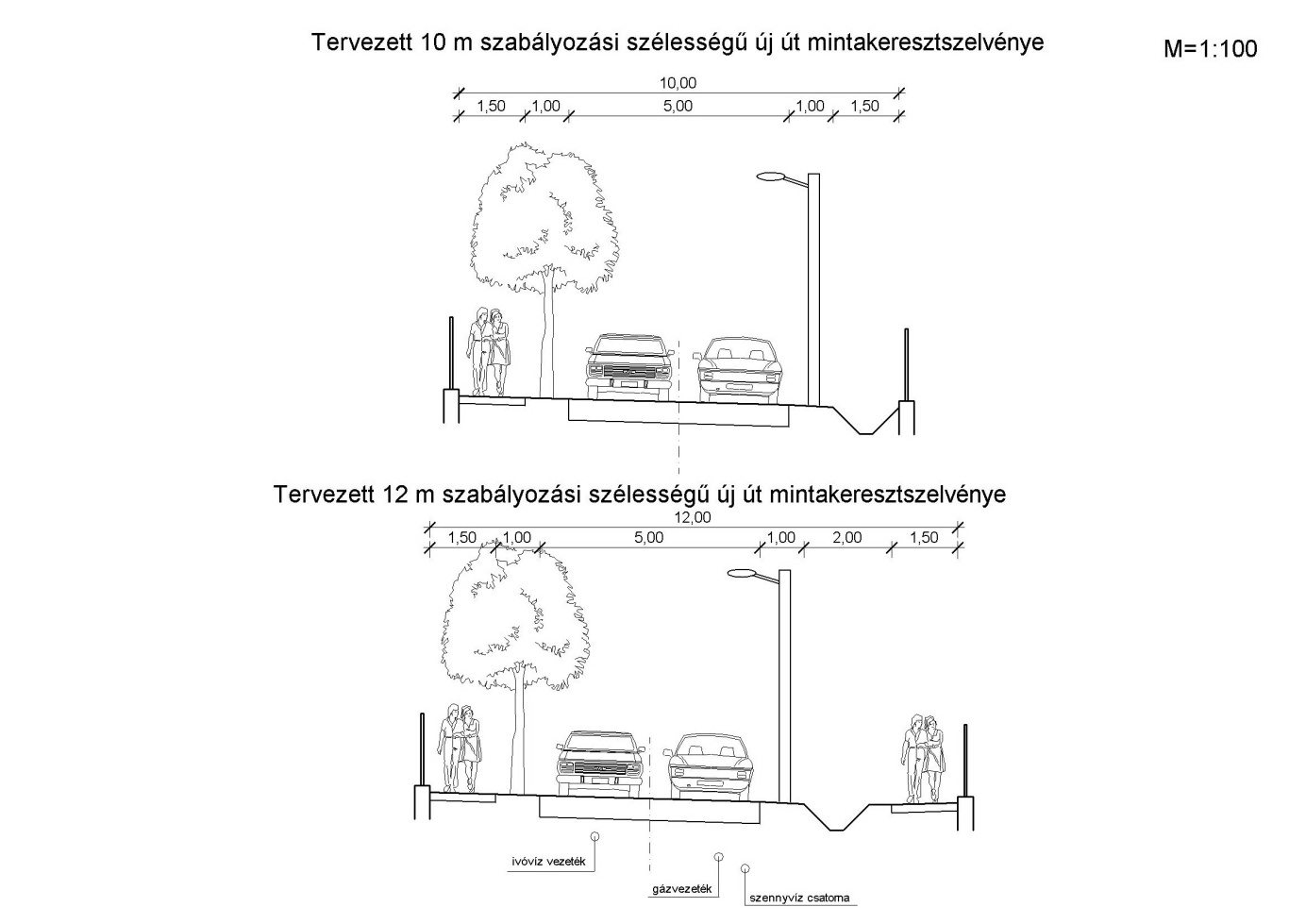 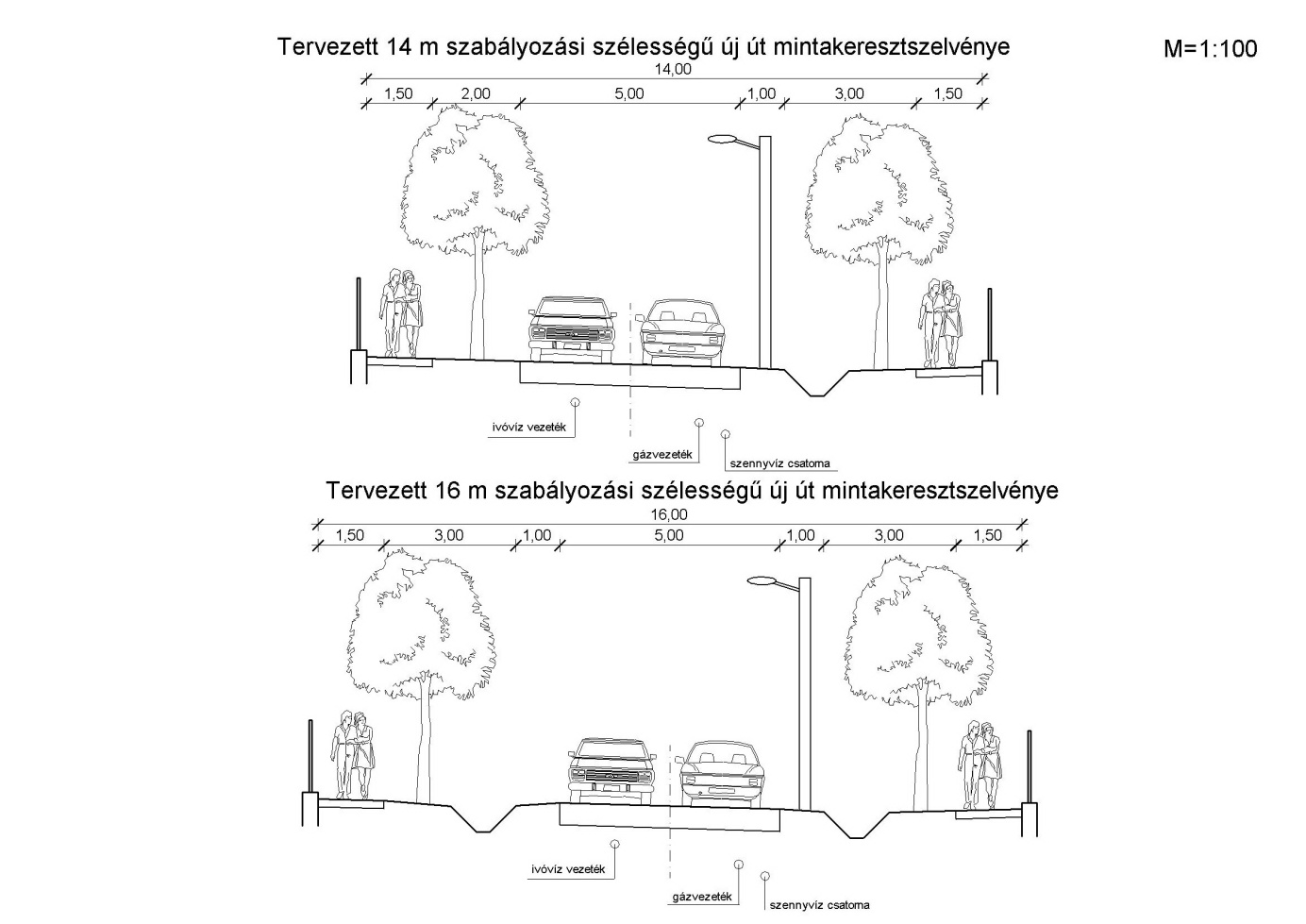 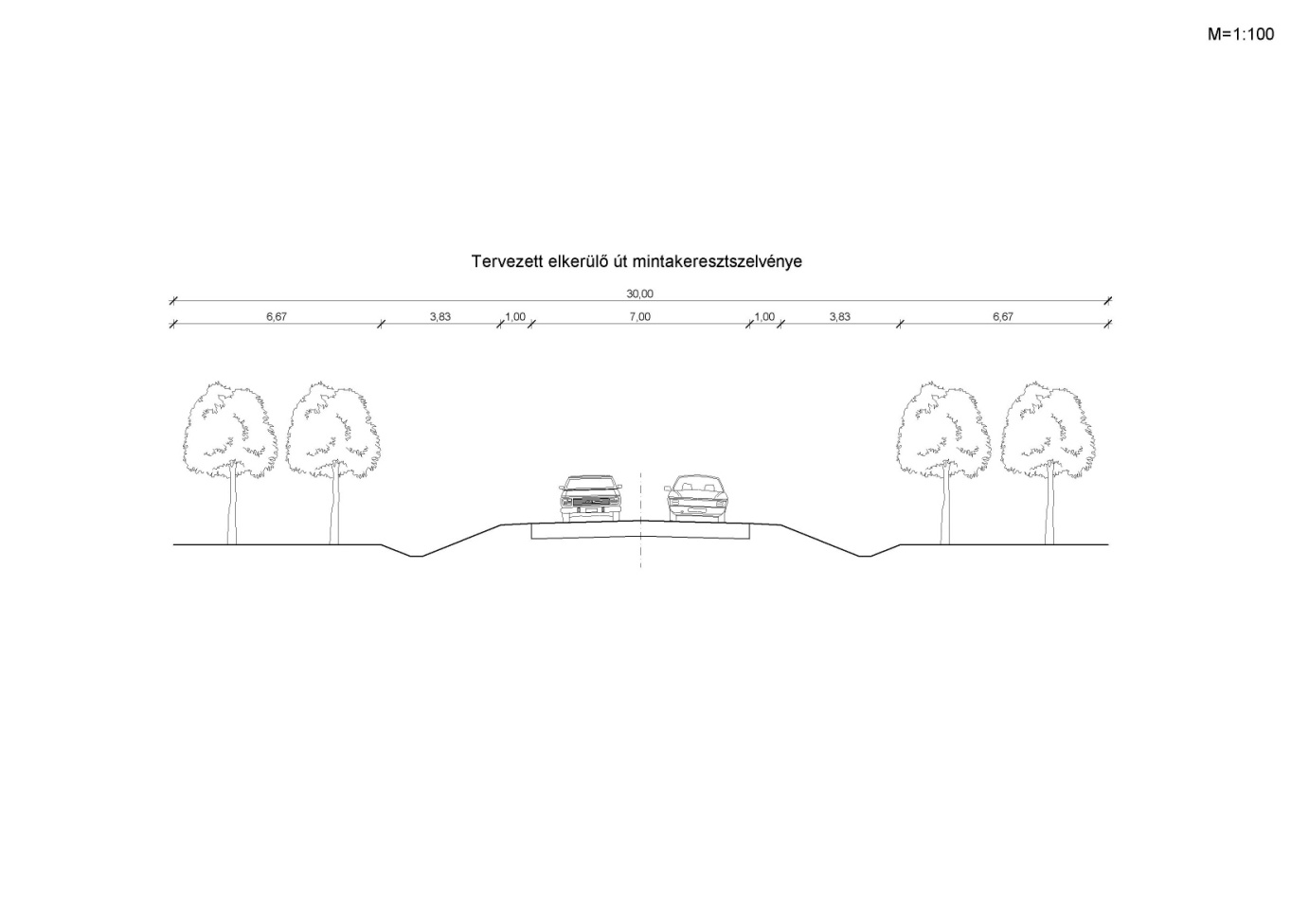 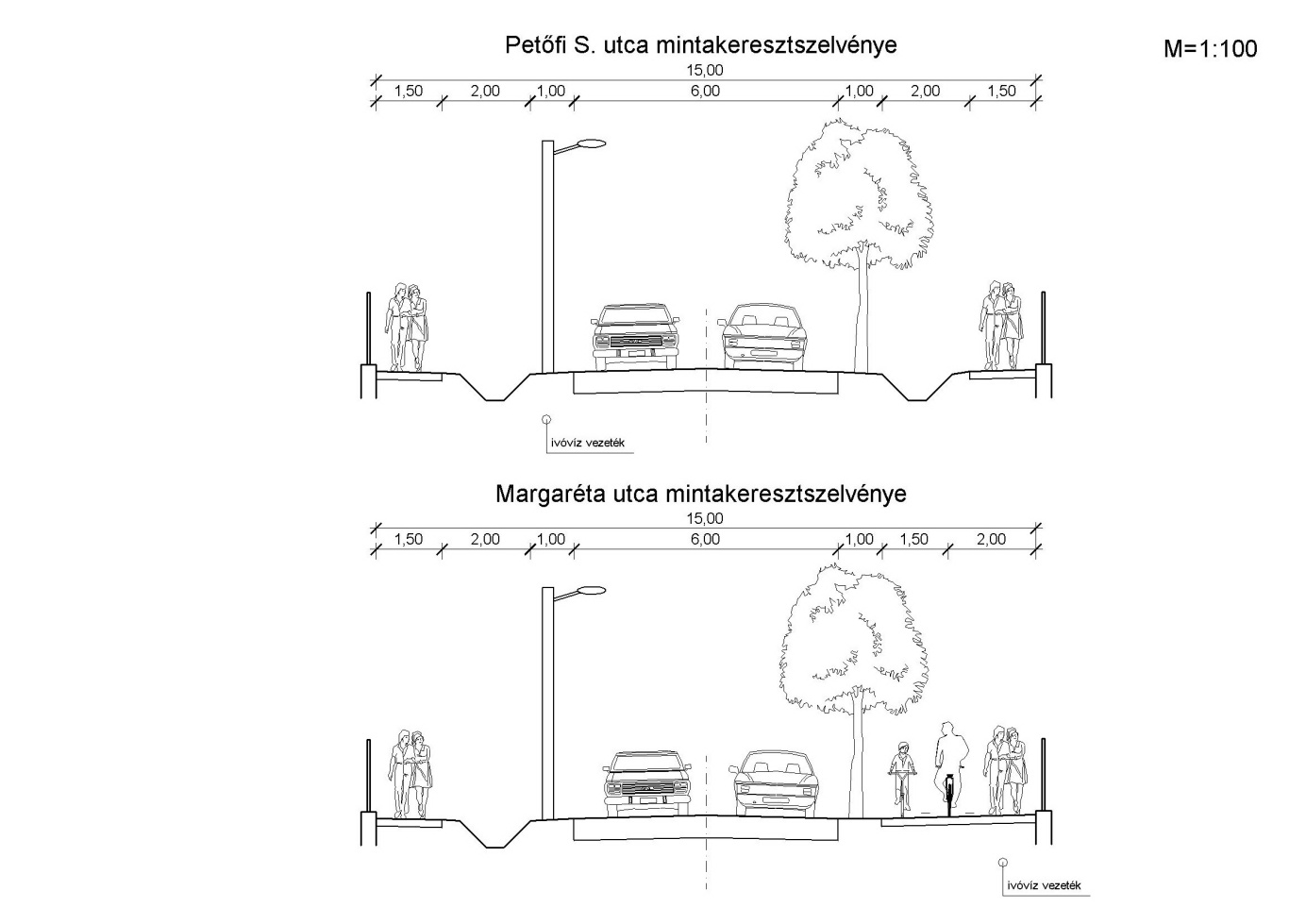 